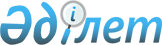 О внесении изменений и дополнения в решение Атбасарского районного маслихата от 13 декабря 2007 года №4С4/6 "Об утверждении Правил оказания жилищной помощи малообеспеченным семьям (гражданам) на оплату содержания жилища (кроме содержания индивидуального жилого дома) и потребления коммунальных услуг"
					
			Утративший силу
			
			
		
					Решение Атбасарского районного маслихата Акмолинской области от 26 июля 2010 года № 4С-28/7. Зарегистрировано Управлением юстиции Атбасарского района Акмолинской области 26 августа 2010 года № 1-5-142. Утратило силу - решением Атбасарского районного маслихата Акмолинской области от 27 июня 2012 года № 5С-7/7      Сноска. Утратило силу - решением Атбасарского районного маслихата Акмолинской области от 27.06.2012 года № 5С-7/7.

      В соответствии с Законом Республики Казахстан от 23 января 2001 года «О местном государственном управлении и самоуправлении в Республике Казахстан» Законом Республики Казахстан от 16 апреля 1997 года «О жилищных отношениях», Атбасарский районный маслихат РЕШИЛ:



      1. Внести в решение Атбасарского районного маслихата «Об утверждении Правил оказания жилищной помощи малообеспеченным семьям (гражданам) на оплату содержания жилища (кроме содержания индивидуального жилого дома) и потребления коммунальных услуг» от 13 декабря 2007 года № 4С4/6, (зарегистрированного в Реестре государственной регистрации нормативных правовых актов за № 1-5-89, опубликованного 1 февраля 2008 года в газетах «Атбасар» и «Простор») следующие изменения и дополнения:



      в преамбуле вышеуказанного решения и Правил дополнить словами и цифрами следующего содержания «постановлением Правительства Республики Казахстан от 30 декабря 2009 года № 2314 «Об утверждении Правил предоставления жилищной помощи»»;



      в пункте 5.2. главы 5 Правил подпункты 1), 3), 4) изложить в следующих редакциях: «1) копию документа, удостоверяющего личность заявителя»; «3) копию правоустанавливающего документа на жилище»; «4) копию книги регистрации граждан»;



      в пункте 5.2. главы 5 Правил подпункт 2) исключить.



      2. Настоящее решение вступает в силу со дня государственной регистрации в Управлении юстиции Атбасарского района и вводится в действие со дня официального опубликования.      Председатель сессии

      районного маслихата                        Махамбетова Т.М.      Секретарь Атбасарского

      районного маслихата                        Борумбаев Б.А.      «СОГЛАСОВАНО»      Аким Атбасарского района                   Аубакиров Р.Ш.      Исполняющий обязанности

      начальника государственного

      учреждения «Отдела занятости

      и социальных программ

      Атбасарского района»                       Коваленко О.И.
					© 2012. РГП на ПХВ «Институт законодательства и правовой информации Республики Казахстан» Министерства юстиции Республики Казахстан
				